REPUBLIQUE FRANCAISELiberté - Egalité - Fraternité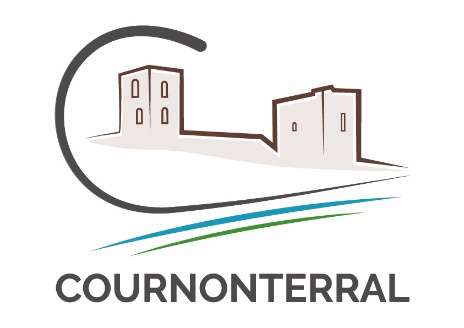 12 Avenue Armand Daney - 34660 Cournonterral Tél : 04 67 85 00 11E-mail : finances@ville-cournonterral.fr Site : www.ville-cournonterral.frDOSSIER DE DEMANDE DESUBVENTION« PROJET »ANNÉE 2024Nom de l’association : ….............................................................................................................................Montant demandé : ....................................................................................................................................Projet  : .....................................................................................................................................................................................................................................................................................................................................................INFORMATIONS PRATIQUESPour différencier l’activité de fonctionnement des associations, ce dossier doit être utilisé par toute association sollicitant une subvention concernant le financement d’action(s) spécifique(s). Cette subvention ne pourra être utilisée à d’autre(s) action(s) de l’association et l’association devra justifier du respect de cette affectation et produire un compte rendu financier (art. 10 de la loi n°2000-3211)1.N.B : Si vous obtenez une subvention « projet » vous devez :insérer le logo de la commune sur vos supports de communication (dépliants, plaquettes, affiches, rapports, site Internet...etc.),Transmettre dans les 3 mois après la réalisation de votre projet ou de la manifestation et avant toute nouvelle demande de subvention un bilan complet (voir annexes pages 8 et 9),Ce bilan est pré requis pour toute nouvelle demande de subvention.Pour bénéficier d’une subvention vous devez disposer,d’un numéro SIRET (si vous n'en avez pas, il faut le demander en ligne : https://lecompteasso.associations.gouv.fr/) d’un numéro RNA, ou à défaut, du numéro de récépissé en préfectureVotre demande ne sera prise en compte que si ce dossier est dûment complété (présentation de l’association, descriptif de l’action, budget) et signé.PIÈCES À JOINDRE AU DOSSIERSi cette demande complète une demande de subvention de fonctionnement, veuillez y joindre :Le dossier complétéSi vous n’avez pas fait de dossier pour une subvention de fonctionnement, veuillez nous transmettre:Le dossier complétéLes statuts régulièrement déclarésLe plus récent rapport d’activité approuvé (documents synthétisant toutes les activités réalisées par l’association tout au long de l’année)Une copie du récépissé de déclaration de l'association en préfecture et de l'insertion au journal officiel (pour une première demande)Un relevé bancaire de moins de 3 mois (vérification de mouvements sur le compte)Un relevé d'identité bancaire ou postalUne attestation d’assuranceLes comptes du dernier exercice clos (bilan comptable)Le compte rendu de la dernière Assemblée GénéraleJoindre les pièces demandées sauf si ces documents sont déjà en notre possession.Article 10 de la loi n°2000-321 du 12 avril 2000 relative aux droits des citoyens dans leurs relations avec les administrations.IDENTIFICATION DE L’ASSOCIATION (Si vous n’avez pas fait de dossier pour une subvention de fonctionnement)Nom de l'association : …............................................................................................................................Objet de l’association : ..............................................................................................................................…................................................................................................................................................................…................................................................................................................................................................ Adresse du siège social : …........................................................................ Code postal : ….......................Téléphone : …....................................... Courriel : …..................................................................................Site internet : ….........................................................................................................................................N° SIRET :…................................................................................................................................................N°RNA : …......................................................................................................................................................Union, fédération ou réseau auquel est affiliée votre association : ….......................................................Agréments : . .oo.u.i   non │ Si oui, lesquels…...................................................................................................................................................................................................................................................................................................................................RESPONSABLES DE L'ASSOCIATIONPERSONNE CHARGEE DU DOSSIER DE SUBVENTIONNom : …............................................................................. Prénom : …....................................................Fonction : ….......................................................................... Date de naissance : …................................Adresse : ...................................................................................................................................................Téléphone : ….......................................................... Mobile : ..................................................................Courriel : ...................................................................................................................................................PRESIDENT(E) Nom : …............................................................................. Prénom : …....................................................Fonction : ….......................................................................... Date de naissance : …................................Adresse : ...................................................................................................................................................Téléphone : ….......................................................... Mobile : ...................................................................Courriel : ...................................................................................................................................................COMPOSITION DU BUREAUPIÈCES COMPLÉMENTAIRES / Bilan comptableSi vous n’avez pas fait de dossier pour une subvention de fonctionnementEXERCICE 2023PRÉVISIONNEL 2024DESCRIPTIF Evènement        Achat matériel        Cycle scolaire        AutresIntitulé du projet ou de la manifestation : ….......................................................................................................…................................................................................................................................................................................Date et durée de la réalisation du projet ou de la manifestation : …..............................................................…................................................................................................................................................................................Lieu(x) de réalisation : …........................................................................................................................................…................................................................................................................................................................................Descriptif du projet ou de la manifestation (détailler l’événement envisagé, programme…) :…................................................................................................................................................................................…................................................................................................................................................................................…................................................................................................................................................................................…................................................................................................................................................................................…................................................................................................................................................................................…...................................................................................................................................................................................…................................................................................................................................................................................…................................................................................................................................................................................Objectifs du projet ou de la manifestation (lien avec l’activité de l’association) :…................................................................................................................................................................................…................................................................................................................................................................................…................................................................................................................................................................................…................................................................................................................................................................................…................................................................................................................................................................................L’événement est-il payant ? Si oui, indiquez le ou les prix :…................................................................................................................................................................................Autres partenaires engagés sur ce projet (autres collectivités, financeurs et montant) :…................................................................................................................................................................................…................................................................................................................................................................................…................................................................................................................................................................................Associations mobilisées :…................................................................................................................................................................................…................................................................................................................................................................................…................................................................................................................................................................................…................................................................................................................................................................................Public(s) concerné(s) / ciblé(s) (type, âge) :…................................................................................................................................................................................Nombre de personnes participants (bénévoles, intervenants, musiciens, sportifs, artistes…:…................................................................................................................................................................................Nombre de spectateurs attendus…....................................................................................................................................................................Coût estimatif de l’opération (budget global) : ………………………………………………………………………………………..Plan de communication prévu (affiche, communication WEB, Journaux locaux…)…................................................................................................................................................................................…................................................................................................................................................................................…................................................................................................................................................................................…................................................................................................................................................................................…................................................................................................................................................................................Est-ce que l’association prend en compte des critères de développement durable dans l’organisation de ses actions et dans son fonctionnement ?Promotion de la marche à pied, du vélo, du covoiturage, du transport en communUtilisation de vaisselle réutilisable plutôt que jetableAccessibilité à tous, notamment aux personnes handicapéesRéduction des consommations d’eau et d’énergieRéduction et tri des déchetsUtilisation de toilettes sèches plutôt que des toilettes chimiquesPrivilégier des produits biologiques et/ou locaux et/ou équitables…Autre :Vous pouvez joindre tous les éléments permettant de mettre en valeur votre action.BUDGET PREVISIONNEL DU PROJET Le total des charges doit être égal au total des produitsDisponibilités financières sur le compte à la date de la demande (joindre un solde du compte bancaire)BILAN FINANCIER DU PROJETCournonterral - Demande de subvention EVENEMENTIEL 2024BILAN QUALITATIF DU PROJET   ( A renseigner après la réalisation du projet )IDENTIFICATION DE L’ASSOCIATIONNom de l'association : …............................................................................................................................Adresse du siège social : …........................................................................ Code postal : ….......................Téléphone : …....................................... Courriel : …..................................................................................DESCRIPTIFDécrire le projet réalisé (financement, logistique, animation...) : …………………………………………………………………................................................................................................................................................................................…................................................................................................................................................................................…................................................................................................................................................................................…................................................................................................................................................................................…................................................................................................................................................................................…................................................................................................................................................................................…................................................................................................................................................................................…................................................................................................................................................................................Si différence entre le budget prévisionnel et réalisé :…................................................................................................................................................................................…................................................................................................................................................................................…................................................................................................................................................................................Si différence entre les actions prévues et réalisées :…................................................................................................................................................................................…................................................................................................................................................................................…................................................................................................................................................................................Pouvez-vous estimez le nombre de personnes bénéficiaires de cet événement ?…................................................................................................................................................................................…................................................................................................................................................................................…................................................................................................................................................................................Cournonterral - Demande de subvention EVENEMENTIEL 2024Les objectifs ont-ils été atteints ? Le bilan de l’action est-il positif ?…................................................................................................................................................................................…................................................................................................................................................................................…................................................................................................................................................................................…................................................................................................................................................................................…................................................................................................................................................................................…................................................................................................................................................................................…................................................................................................................................................................................…................................................................................................................................................................................…................................................................................................................................................................................…................................................................................................................................................................................…................................................................................................................................................................................…................................................................................................................................................................................…................................................................................................................................................................................…................................................................................................................................................................................…................................................................................................................................................................................…................................................................................................................................................................................Vous pouvez joindre tous les éléments permettant de mettre en valeur la réalisation de votre action.Fait à …................................................. le …...........................................Signature du ou des Président/te(s) -DÉCLARATION SUR L’HONNEURJe soussigné(e) (Nom et Prénom du représentant légal de l’association) : …................................................…................................................................................................................................................................................Certifie que l’association est en règle au regard de ses obligations administratives, comptables, de l’ensemble des déclarations sociales et fiscales ainsi que des cotisations et paiements correspondantsCertifie exactes et sincères les informations du présent dossier, notamment la mention de l’ensemble des demandes de subventions introduites auprès d’autres financeurs publicsCertifie que cette demande est conforme aux statuts de l’associationPrécise que cette subvention, si elle est accordée, devra être versée au compte bancaire de l’associationCertifie que l'association a perçu un montant total et cumulé d'aides publiques (subventions financières ou en numéraire ou/et en nature) sur les trois derniers exercices (dont l'exercice en cours) inférieur ou égal à 500 000 € supérieur à 500 000 €Considérant que la République laïque oblige autant qu’elle protège et garantit l’égalité entre toutes et tous, le(s) prédisent(s) s’engage(ent) :à faire respecter, à promouvoir et à faire partager, dans chacune des actions menées, la mise en œuvre de la devise républicaine « Liberté, Egalité, Fraternité » en veillant à une juste application du principe de laïcité.à prévenir les phénomènes de pressions, de rejet de l’autre ou de discriminations notamment à raison de sa religion, de sa conviction, de son sexe, ou d’une quelconque appartenance réelle ou supposée.Fait à : …....................................................................................... le : …...................................................................Signature du ou des Président/te(s) -ANNUAIRE DES ASSOCIATIONS(associations ayant une activité régulière sur la commune)Je soussigné(e) 2: ………………………………………………………………………………………………………………………………….autorise la Commune de Cournonterral à intégrer les éléments d'identité3 de mon association dans la base des données communales et accepte la diffusion publique de ces informations sur l’annuaire associatif du site internet www.ville-cournonterral.fr. Conformément à l’article 27 de la loi du 6 janvier 1978 « Informatique et Libertés » modifié en 2004, vous disposez d’un droit d’accès, de rectification, de modification et de suppression concernant vos données. Vous pouvez exercer ce droit en écrivant à : Mairie de Cournonterral 12 rue Armand Daney 34660 CournonterralFait à : …....................................................................................... le : …...................................................................Signature du ou des Président (s)Nom et fonction dans l'association.La partie « identification de l’association » permettra de remplir les données de l'annuaireNom - PrénomFonctionCHARGESMONTANTPRODUITSMONTANT60 - Achats70 - VentesAchats d’études et de prestations deservicesPrestations de servicesFourniture non stockable (eau, énergie…)Vente de marchandisesFourniture d’entretien et de petitéquipementProduits des activités annexes (droitsd’entrées, ventes…)Fourniture administrativeAutres fournitures61 - Services extérieurs74 - Subventions d’exploitationSous-traitance généraleÉtatLocationRégionEntretien et réparationDépartementAssuranceCommune(s)DiversAutres (précisez)62 - Autres Services extérieurs75 - Autres produits de gestioncouranteRémunération d’intermédiaires ethonorairesCotisationsPublicité, publicationsAutresDéplacements, missionsFrais postaux et de télécommunicationServices bancaires, autres…63 - Impôts et taxes76 - Produits financiersImpôts et taxes sur rémunérationAutres impôts et taxes64 - Charges de personnel77 - Produits exceptionnelsRémunération des personnelsCharges socialesAutres charges de personnel65 - Autres charges de gestioncourante78 - Reprise sur amortissement etprovisions66 - Charges financières67 - Charges exceptionnelles68 - Dotation aux amortissements(provisions)Résultat bénéficiaireRésultat déficitaireTOTAL DES CHARGESTOTAL DES PRODUITS86 - Emplois des contributionsvolontaires en nature87 - Contributions volontaires ennatureSecours en natureBénévolatMise à disposition gratuite de biens etprestationsPrestations en naturePersonnel bénévoleDons en natureTOTAL DES CHARGESTOTAL DES PRODUITSCHARGESMONTANTPRODUITSMONTANT60 - Achats70 - VentesAchats d’études et de prestationsde servicesPrestations de servicesFourniture non stockable (eau,énergie…)Vente de marchandisesFourniture d’entretien et de petitéquipementProduits des activités annexes(droits d’entrées, ventes…)Fourniture administrativeAutres fournitures61 - Services extérieurs74 - Subventions d’exploitationSous-traitance généraleEtatLocationRégionEntretien et réparationDépartementAssuranceCommune(s)DiversAutres (précisez)62 - Autres Services extérieurs75 - Autres produits de gestioncouranteRémunération d’intermédiaires ethonorairesCotisationsPublicité, publicationsAutresDéplacements, missionsFrais postaux et detélécommunicationServices bancaires, autres…63 - Impôts et taxes76 - Produits financiersImpôts et taxes sur rémunérationAutres impôts et taxes64 - Charges de personnel77 - Produits exceptionnelsRémunération des personnelsCharges socialesAutres charges de personnel65 - Autres charges de gestioncourante78 - Reprise sur amortissement etprovisions66 - Charges financières67 - Charges exceptionnelles68 - Dotation aux amortissements(provisions)Résultat bénéficiaireRésultat déficitaireTOTAL DES CHARGESTOTAL DES PRODUITS86 - Emplois des contributionsvolontaires en nature87 - Contributions volontaires ennatureSecours en natureBénévolatMise à disposition gratuite de bienset prestationsPrestations en naturePersonnel bénévoleDons en natureTOTAL DES CHARGESTOTAL DES PRODUITSCHARGESMONTANTPRODUITSMONTANT60 - Achats70 – VentesAchats d’études et de prestations de servicesPrestations de servicesFournitures (eau, énergie…)Vente de marchandisesFourniture d’entretien et de petit équipe- mentProduits des activités annexes (droitsd’entrées, ventes…)Fourniture administrativePartenariat et publicitéAutres fournitures74 - Subventions d’exploitation61 - Services extérieursÉtatLocationRégionEntretien et réparationDépartementAssuranceCommune(s)DiversAutres (précisez)62 - Autres Services extérieurs75 - Autres produits de gestion cou- ranteRémunération d’intermédiaires et honorairesCotisationsPublicité, publicationsAutresDéplacements, missions76 - Produits financiersFrais postaux et de télécommunication77 - Produits exceptionnelsServices bancaires, autres…78 - Reprise sur amortissement et provisionsServices bancaires, autres…63 - Impôts et taxesImpôts et taxes sur rémunérationAutres impôts et taxes64 - Charges de personnelRémunération des personnelsCharges socialesAutres charges de personnel65 - Autres charges de gestion courante66 - Charges financières67 - Charges exceptionnelles68 - Dotation aux amortissements (provisions)TOTAL DES CHARGESTOTAL DES PRODUITS86 - Emplois des contributions volon-taires en nature87 - Contributions volontaires en na-tureSecours en natureBénévolatMise à disposition gratuite de biens et prestationsPrestations en naturePersonnel bénévoleDons en natureTOTAL DES CHARGESTOTAL DES PRODUITSCaissePlacements financiersCHARGESMONTANTPRODUITSMONTANT60 - Achats70 - VentesAchats d’études et de prestations de ser- vicesPrestations de servicesFournitures (eau, énergie…)Vente de marchandisesFourniture d’entretien et de petit équipe- mentProduits des activités annexes (droits d’en- trées, ventes…)Fourniture administrativePartenariat et publicitéAutres fournitures74 - Subventions d’exploitation61 - Services extérieursÉtatLocationRégionEntretien et réparationDépartementAssuranceCommune(s)DiversAutres (précisez)62 - Autres Services extérieurs75 - Autres produits de gestioncouranteRémunération d’intermédiaires ethonorairesCotisationsPublicité, publicationsAutresDéplacements, missions76 - Produits financiersFrais postaux et de télécommunication77 - Produits exceptionnelsServices bancaires, autres…78 - Reprise sur amortissement et pro- visionsServices bancaires, autres…63 - Impôts et taxesImpôts et taxes sur rémunérationAutres impôts et taxes64 - Charges de personnelRémunération des personnelsCharges socialesAutres charges de personnel65 - Autres charges de gestion courante66 - Charges financières67 - Charges exceptionnelles68 - Dotation aux amortissements (pro-visions)EXCEDENTDEFICITTOTAL DES CHARGESTOTAL DES PRODUITS86 - Emplois des contributions volontaires en nature87 - Contributions volontaires en na- tureSecours en natureBénévolatMise à disposition gratuite de biens et prestationsPrestations en naturePersonnel bénévoleDons en natureTOTAL DES CHARGESTOTAL DES PRODUITS